"Дети должны смеяться"    В преддверие международного «Дня защиты детей» в   ГБУСО «Заиграевский СРЦН», подведомственный Минсоцзащиты Бурятии, проведено праздничное мероприятие «Должны смеяться дети!». Поздравить ребят пришли клоуны Кнопа и Клёпа, а так же Вредняка-Забияка. Гости играли с детьми в различные игры, проводили конкурсы и эстафеты, загадывали загадки, а дети устроили сюрприз-пели и танцевали для них. Было очень весело. Все получили массу положительных эмоций.Воспитатель         И.Н.Селифонкина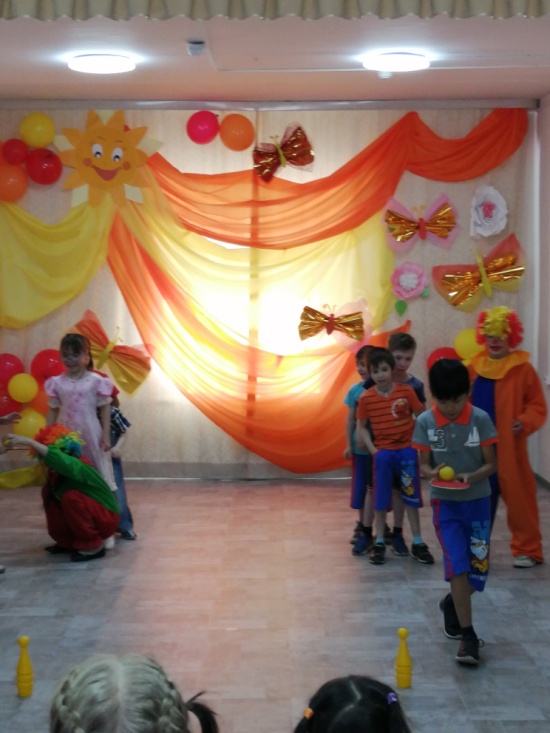 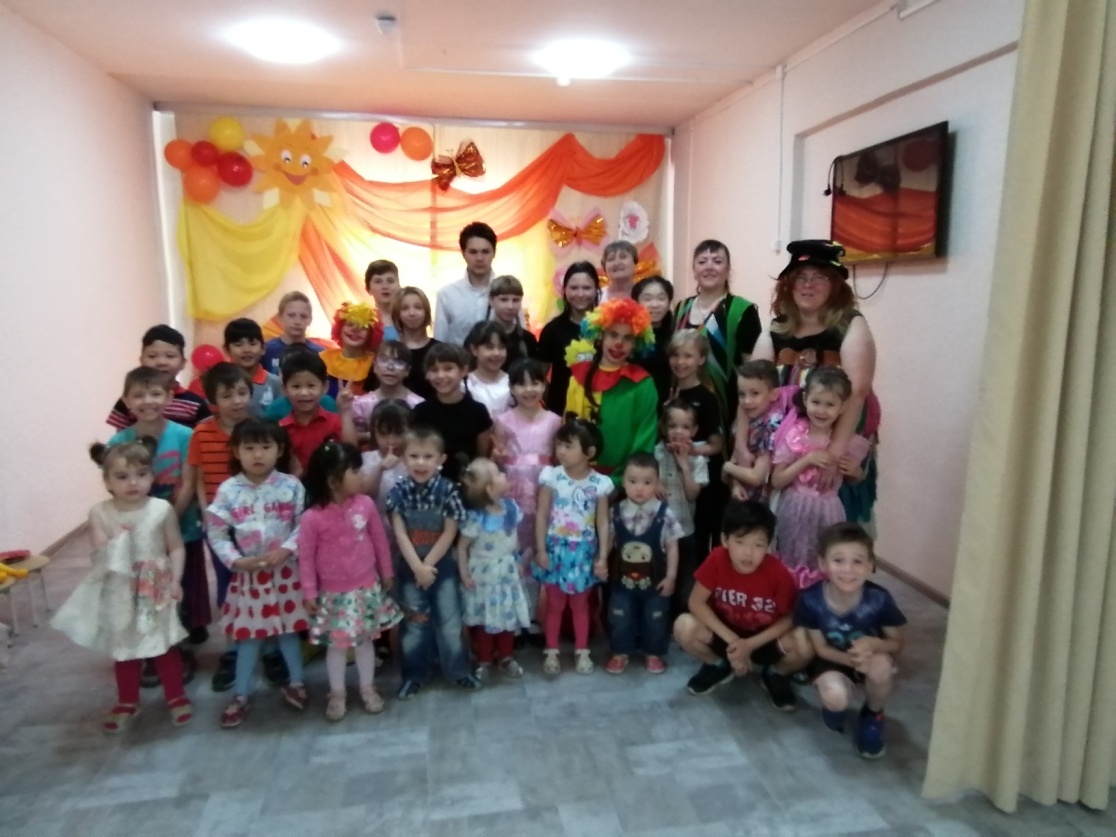 